Publicado en Rubí el 09/05/2022 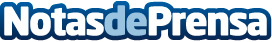 Editorial Letra Minúscula, líder en autoedición de libros en españolEn pocos años Editorial Letra Minúscula ha logrado posicionarse como una de las empresas más importantes en servicios editoriales en españolDatos de contacto:Editorial Letra Minúsculahttps://www.letraminuscula.com/+34640667855Nota de prensa publicada en: https://www.notasdeprensa.es/editorial-letra-minuscula-lider-en-autoedicion Categorias: Nacional Literatura Cataluña http://www.notasdeprensa.es